 "بسمه تعالی"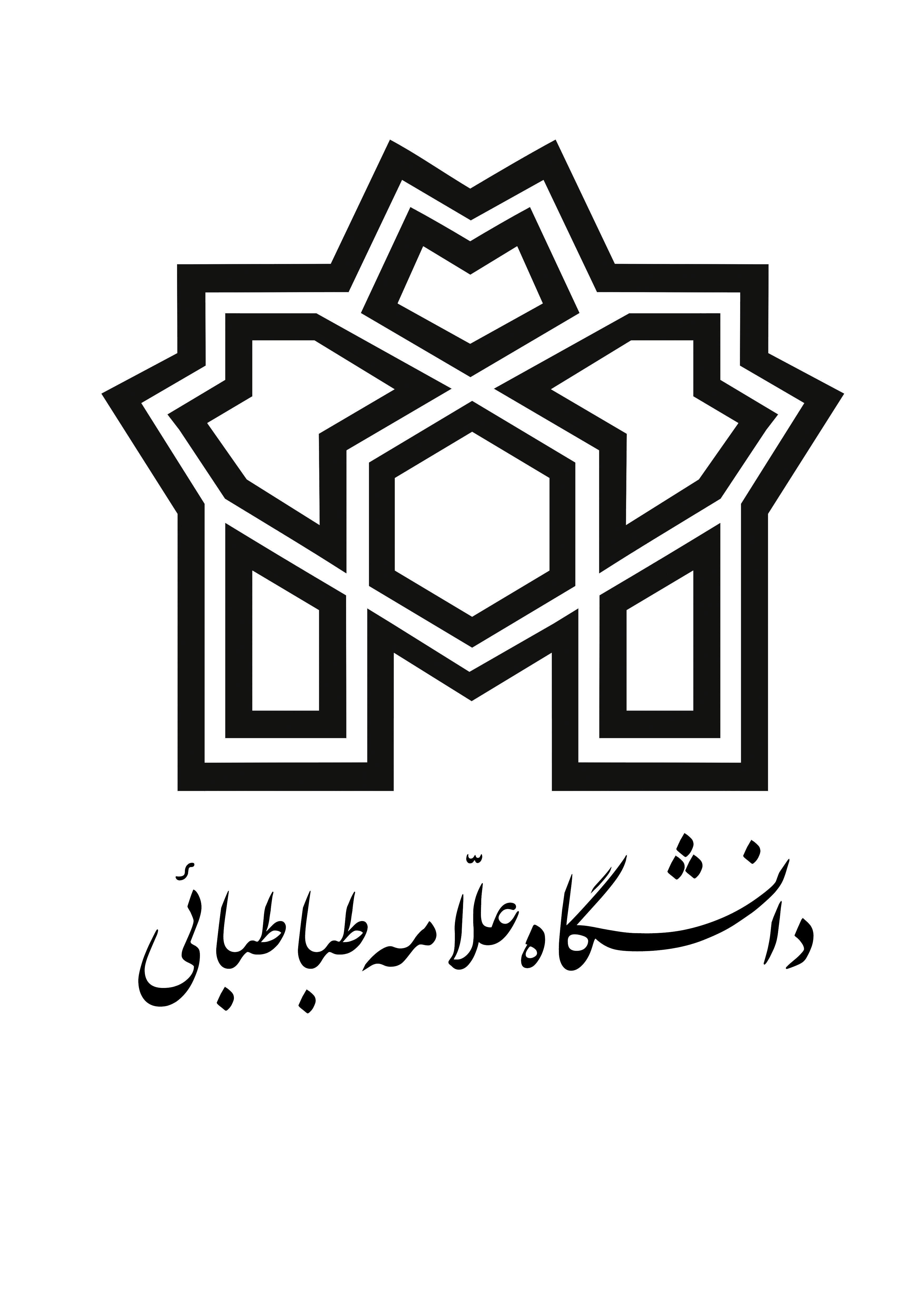 طرح مهارت‌افزایی  رشته حسابداری مقطع کارشناسی دانشکده مدیریت و حسابداریمقدمه و هدف طرح:دانشگاه علامه طباطبائی به عنوان تنها دانشگاه تخصصی کشور در حوزه علوم انسانی و اجتماعی، به منظور توانمند‌سازی و آماده ساختن دانشجویان جهت ورود به بازار کار و افزایش سطح مهارت‌های تخصصی آنان، طرح مهارت‌افزایی را از پاییز سال 1395 در دستور کار خود قرار داده است.از جمله مهمترین اهداف این طرح می‌توان به موارد زیر اشاره کرد : توسعه مهارت‌های دانشجویان و دانش‌آموختگان در جهت کار‌آفرینی و اشتغالبرگزاری دوره‌های آموزشی متناسب با نیاز بازار کار ، صنعت و جامعه زمینه سازی برای بروز استعداد و علایق فردی و گروهی افزایش دانش و نگرش حرفه‌ای تقویت اعتماد به نفس و ایجاد انگیزه ایجاد تحول در یادگیری عملی مبتنی بر روش‌های نوین آموزشیدر این راستا طرح ‌‌‌‌‌دانشجویان با مشارکت در این طرح یک مهارت عمومی و یک مهارت تخصصی را با تایید مشاور تحصیلی و بر حسب علاقه‌مندی خود انتخاب نموده و به صورت رایگان در این دو دوره شرکت می‌نمایند . لازم به ذکر است دوره‌های عمومی و تخصصی مهارتی محدود به شرکت در دوره نبوده و دانشجویان علاقه‌مند می‌توانند با شرکت در سایر دوره‌های تدوین شده با پرداخت شهریه دوره از تخفیف 40 درصدی دانشگاه نیز بهره‌مند شوند.معرفی رشتهحسابداري يک سيستم است که در آن فرآيند جمع آوري، طبقه بندي، ثبت، خلاصه کردن اطلاعات و تهيه گزارشهاي مالي و صورتهاي حسابداري در شکل ها و مدلهاي خاص انجام مي گيرد. تا افراد ذي نفع درون سازماني مثل مديران سازمان و يا برون سازماني مثل بانک ها، مجتمع عمومي سازمان مورد نظر و يا مقامات مالياتي بتوانند از اين اطلاعات استفاده کنند. همچنین حسابداری یک فعالیت خدماتی است که وظیفه اش فراهم کردن اطلاعات کمی، که اساسا دارای ماهیت مالی هستند، درباره واحد اقتصادی است.مشاغل مرتبط کارشناس ارزشیابی بودجه، کارشناس امور بانکی، کارشناس برآورد و بررسی اعتبارات، کارشناس بودجه، حسابدار، مشاور مالی، ناظر مالی، کارشناس اجرائیات وصول مطالبات معوقه، سرپرست حسابهای حقوق و دستمزد، ممیز مالیاتی. نماینده بازرگانی.مهارت های عمومی  مهارت‌هاي هفت‌گانه ICDL   اصول گزارش‌نويسي  اصول نامه‌نگاری و مکاتبات اداری تجزيه و تحليل مسائل   آشنايي با تكنيك‌هاي برقراري ارتباط و اصول مذاکره توانایی کار‌تیمی  آشنايي با روش هاي كسب اطلاعات مدیریت زمان  مدیریت استرس رزومه‌نویسی مساله‌یابی و حل مساله  مدیریت هیجان و استرس آشنایی با فرهنگ عامه  مهارت های تخصصی مدیریت تخصصی مالیتهیه اظهارنامه ارزش افزوده و خرید و فروش فصلیاصول حسابداری 1 و 2 با نرم افزار اکسلتهیه اظهارنامه مالیاتیآشنایی با تهیه صورت جریان وجه نقدحسابداری حقوق و دستمزد حسابداری پیمانکاریتهیه صورت های مالی و یادداشت های همراهحسابداری مالیات ها حسابداری شرکت ها بودجه بندی جامعتهیه صورت های مالی تلفیقیاستانداردهای حسابداریآشنایی با استانداردهای گزارشگری مالی بین المللی(IFRS)دوره آشنایی با مفاهیم مدیریت مالی و سرمایه گذاریصورت های مالی بر مبنای استانداردهای بین المللیحسابداری قیمت تمام شده آشنایی با اصول بودجه نویسیآشنایی با محیط قانونی شامل قانون تجارت و مالیات فرایند شرکت در دوره‌های مهارت‌افزایی